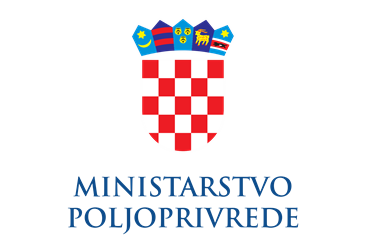 PROJEKT20OSSEMIS - Održavanje i unaprjeđivanje aplikacije SEMISPOSLOVNI KORISNIKUprava za stručnu podršku razvoju poljoprivrede i ribarstvaNositelj PROJEKTAGLAVNO TAJNIŠTVOSEKTOR ZA INFORMACIJSKE SUSTAVE I UPRAVLJANJE IMOVINOMPOSLOVNA POTREBASEMIS je sustav koji prati radni proces djelatnika Uprave za stručnu podršku razvoju poljoprivrede i ribarstva.  U sustav su upisani djelatnici te njihovi opći podaci, podaci o hijerarhiji te e-mail putem kojeg ide komunikacija vezano za zahtjeve i odobravanje zahtjeva. Ovisno o radnom mjestu djelatniku su pridružene odgovarajuće ovlasti upisivanja, pregledavanja i odobravanja.Osnova SEMIS-a je unos dnevne aktivnosti. Na osnovi unesenih podataka generiraju se izvještaji šihterica za isplatu plaće sa specifikacijom vrste prisutnosti ili odsutnosti mjesečni izvještaj za isplatu kilometraže (korištenje privatnog automobila u službene svrhe) mjesečni izvještaj za isplatu cipelarine (prijevoz na posao i s posla) mjesečni izvještaj za trošak službenih automobila izvještaj o dnevnim aktivnostima po djelatniku zbirni izvještaji stanje godišnjih odmora o kilometraži o plaći razvrstan po izvorima financiranja izvještaj o aktivnostima godišnji izvještaj o aktivnostima agronoma izvještaji za Zahtjev za financiranje iz Programa ruralnog razvojaDodatni moduli SEMIS-a su:Tečajevi – potpuno upravljanje tečajevima za poljoprivrednike i ribare, od prijave polaznika do izvještaja o tečajevimaEvidencija rada na paketimaOUPItd.Da bi SEMIS ispravno funkcionirao potrebno je kontinuirano modificirati rad postojećih funkcionalnosti, nadograđivati ih te uvoditi nove funkcionalnosti kako bi se popratile poslovne potrebe koje se stalno mijenjaju.OPSEG ZADATAKAOpseg zadatka je održavanje sustava SEMIS u trajanju od 3 mjeseca (15.10.2020.-15.01.2021.) te isporuka nadogradnji i novih funkcionalnosti sukladno zahtjevima naručitelja (usluge na zahtjev), a koji su proizišli iz novih poslovnih potreba.Ponuditelj će projektne aktivnosti provoditi i isporučivati kroz održavanje i konzultacije te kroz nadogradnje i razvoj novih funkcionalnosti.Isporuke u radnom zadatku Održavanje i konzultacije:Dnevne konzultacijeManje izmjene sustavaIsporuke Nadogradnji i razvoja novih funkcionalnosti obuhvaća: Manje i srednje nadogradnje postojećih funkcionalnostiVeće nadogradnje postojećih funkcionalnostiUvođenje novih funkcionalnosti manjeg obimaUvođenje novih funkcionalnosti većeg obimaIsporuka Nadogradnji i razvoja novih funkcionalnosti je proces koji podrazumijeva:Izradu specifikacije nadogradnji ili novih funkcionalnostiKonzultativne sastanke radi razjašnjavanje specifikacije, poslovnih potreba te sukladnosti s postojećim funkcionalnostimaUsuglašavanje specifikacijeRazvoj softveraTestiranjeUvođenje novih funkcionalnosti u produkcijuNAČIN IZVRŠENJA AKTIVNOSTIZbog specifične prirode posla, aktivnosti definirane ovim projektnim zadatkom će se izvršavati na lokaciji Ponuditelja, a procesi zaprimanja podataka i kontrole kvalitete na strani Naručitelja.Ako se izvršenje aktivnosti odvija na lokaciji Naručitelja, djelatnici Ponuditelja će o svom dolasku u prostorije Naručitelja, o učinjenom poslu i o odlasku obavijestiti ovlaštene predstavnike - djelatnike Naručitelja.Ponuditelj će obavljati sve tražene aktivnosti sukladno zakonu struke i u skladu s normama ISO 27001 i ISO 9001. Ponuditelj se obvezuje osigurati stručne, materijalne i sve druge (potrebne) preduvjete za izvršenje aktivnosti.Ponuditelj je obvezan osigurati redovito Izvješće o statusu projekta sukladno proceduri za upravljanje projektima Ministarstva poljoprivrede.Ponuditelj će obveze preuzete ovim projektnim zadatkom obavljati po pravilima struke, vodeći se najvišim profesionalnim, etičkim i stručnim standardima. Ponuditelj odgovara za kvalitetno, profesionalno i pravovremeno obavljen posao naveden u opsegu poslova.Prijave poteškoća vezanih za održavanje informacijskog sustava SEMIS u Ministarstvu poljoprivrede provode se koristeći email adresu za podršku.Predstavnik Ministarstva poljoprivrede prijavljuje korisničke poteškoće na navedenu adresu.OBVEZE NARUČITELJANaručitelj se obvezuje da će:Djelatnicima ponuditelja osigurati nužni pristup produkcijskoj okolini informacijskog sustava SEMISOsiguranje tehničkih specifikacija za integraciju na podatkovnu sabirnicu informacijskih sustava vezanih uz SEMISosigurati specifikaciju traženih nadogradnji osigurati osobe za konzultaciju i testiranje provedenih nadogradnjiosigurati dostupnost relevantnih sugovornika sa znanjem poslovnih procesaOBVEZE PONUDITELJAPonuditelj se obvezuje da će:Isporučiti nove verzije programa, a koje nastaju uslijed tehničko-tehnološkog razvoja ili izmjena programskog koda. Nove verzije koda moraju biti isporučene u digitalnom formatu najmanje jednom godišnje,Čuvati verzije koda, potrebnih programskih alata i znanja za njegovo održavanje,Izvršavati dorade u aplikaciji zbog poboljšanja funkcionalnosti, a po zahtjevu Naručitelja,Omogućiti najviše 3 konzultantska sata tjedno na poslovima izrade manjih dorada u programu radi poboljšanja funkcionalnosti sustava, a po zahtjevu Naručitelja,Održati tri konzultativna, jednodnevna sastanka tijekom ugovornog perioda s predstavnicima Sektora za koordinaciju i organizaciju savjetodavnog rada zbog razmatranja postojećeg stanja i mogućih poboljšanja na lokaciji Naručitelja. Troškovi dolaska uključeni su u vrijednost ponude,Tražene intervencije (ispravci, nadogradnje) obavljati elektronskom komunikacijom istog dana ili po dogovoru s Naručiteljem.ROKOVIPonuditelj preuzima obvezu izvršiti sve poslove i radne zadatke definirane opsegom zadatka. Poslovi visokog prioriteta su poslovi koji osiguravajuDostupnost informacijskog sustava,Ispravno funkcioniranje svih podsustava,Sigurnosne mjere, cjelovitost podataka i sukladnost s uredbom o zaštiti osobnih podataka,Funkcionalnosti koje prate poslovne procese visokog prioriteta i važnosti.Vrijeme odgovora i rješavanja  uočenih nedostataka koda održavanja i konzultacija:Vrijeme odgovora: 8 satiVrijeme rješavanja: 48 satiKanali: telefon, skype, e-mailPonuditelj se obvezuje poslove visokog prioriteta riješiti u najkraćem mogućem roku.Rokovi izvršenja u usluzi na zahtjev se određuju na konzultativnim sastancima vodeći računa o složenosti izvođenja novih funkcionalnosti i prioriteta, a najdulje do kraja ugovornog razdoblja.TEHNOLOGIJE I STANDARDI ISPORUKESmatra se da Ponuditelj davanjem ponude u potpunosti razumije sadržaj ispod navedenih zahtjeva i predajom ponude svjesno se obavezuje ispuniti ispod navedene tehnološke, proceduralne i dokumentacijske standarde.KORISNIČKA PERSPEKTIVAKorisnici informacijskog sustava koji se ovim projektnim zadatkom isporučuje moraju moći raditi na standardnoj PC opremi, bez dodatnih zahtjeva na kupnju posebnih programskih licenci, instalacije dodatnih drivera, programa, alata ili podešavanjima u internet preglednicima.Ukoliko postoje opravdani razlozi za potrebna podešavanja internet preglednika, Ponuditelj je uz korisničku dokumentaciju dužan dostaviti detaljnu i razumljivu uputu (s koracima postupka i slikama ekrana) u formatu dokumentacije propisane od Službe za informacijske sustave Ministarstva poljoprivrede.VIZUALNI STANDARDIPonuditelj održavanja, uspostave ili nadogradnje informacijskog sustava mora osigurati da se u informacijskom sustavu postave odgovarajući objekti:Ikona aplikacije u MS Windows/ Linux okružjuIkona favorite/ikona shortcutlogo aplikacijedokument s navedenim standardima korištenih boja, fontova, ikona i logaSve grafičke elemente koji se postavljaju mora osigurati naručitelj.Za dizajn korisničkog sučelja Ponuditelj treba koristiti elemente knjige grafičkih standarda Ministarstva poljoprivrede. Knjiga grafičkih standarda Ministarstva poljoprivrede prezentirat će se Ponuditelju na uvodnom (kick-off) sastanku projekta.Web stranice informacijskog sustava trebaju biti responzivne tako da se mogu pregledavati na mobilnim uređajima razlučivosti 720x1280 ili više, na tablet računalima i na osobnim računalima.Sve aplikacije moraju biti usklađene sa Zakonom o pristupačnosti mrežnih stranica i programskih rješenja za pokretne uređaje tijela javnog sektora (NN17/2019)WEB BAZIRANI SUSTAVISve web bazirane aplikacije moraju biti razvijene i nadograđivane na način da omogućavaju responzivnost i interoperabilnost. Sve funkcionalnosti, moduli i aplikacije moraju podržavati rad na minimalno četiri standardna internet preglednika i moraju biti ažurirani prema njihovim aktualnim verzijama:Microsoft EdgeMozilla FirefoxGoogle ChromePodržavanje rada na gore navedenim internet preglednicima podrazumijeva da mora bit omogućen:uredan i pregledan prikaz sadržajaneometan rad i performanse (odaziv) koje ne narušavaju korisničko iskustvo sustava0.1 sekunda – sustav reagira trenutačno, korisničko iskustvo savršeno1.0 sekunda – granična vrijednost na kojoj tok misli korisnika ostaje fokusiran na sustav10 sekundi – odaziv sustava je neprihvatljiv, korisnik prilikom čekanja gubi fokus i prelazi na druge aktivnostiizvršavanje propisanih funkcionalnosti usuglašenih u funkcionalnim (tehničkim) zahtjevimazadovoljavanje sigurnosnih postavki (sprečava sve ugroze i koristi odgovarajuće prevencije)BAZE PODATAKAMinistarstvo poljoprivrede bazira svoje sustave na Microsoft SQL tehnologiji te sustavima otvorenog koda kao što su MySQL, PostgreSQL, MongoDB itd. Svakom Ponuditelju Služba za informacijske sustave priprema preduvjete potrebne za uspostavu baze podataka informacijskog sustava.Baze podataka sustava moraju se oblikovati vodeći se načelima:Upotrebljivostpodaci moraju biti strukturirani prema načelima relacijskih baza podatakasve relacije moraju imati definirane primarne i strane ključeve u bazi podatakapodaci moraju biti normalizirani te se moraju izbjegavati dupliciranja istih podatakaProširljivosttransparentna i lako razumljiva struktura baze podatakaizgradnja novih baza podataka pridržavanjem sustavne nomenklature (naming convention)dokumentiranje nomenklature i isporuka Naručitelju iste kroz tehničku dokumentacijudokumentiranje sastavnica baze – ustroj (design), grafički prikaz povezanosti entiteta (entity-relationship schemas) i uvjetovanih postupaka (triggers)Cjelovitost podatakaimplementacija ograničenja unosa zapisa verifikacija podatka (formalna i logička) na razini svakog podatkaimplementacija verifikacije već na razini unosa podatka u polje aplikacijeUčinkovitostdizajn baza s ciljem što većih performansi za krajnjeg korisnikakreiranje indeksa za pretrage koje se često pokrećuanaliziranje performansi i izrada indeksa ili cluster indeksaDostupnostdizajn arhitekture baze imajući na umu potrebe replikacije i redundancije (failover cluster)naznačavanje kritičnih servisa u tehničkoj dokumentaciji koje Naručitelj treba uključiti u plan nadzora i upravljanja sustavomSigurnostzaštita osobnih podataka sukladno GDPR odredbamaograničenja broja administratora i brisanje svih računa koji su se koristili u testu i razvojujasne i dokumentirane poveznice baze s aplikacijom i servisima te evidentiranje svih korisničkih računa koji se u tom procesu koristeRazmjena podatakaZa potrebe integracije podataka sa ostalim sustavima, Ponuditelj će za pojedine podsustave po zahtjevu naručitelja osigurati web servise uz upotrebu standardnih protokola i formata (HTTPS, RESTFul API, SOAP, JSON, XML itd.), a za zaštitu podataka i razmjene podataka koristiti će se standardni sigurni protokoli i kriptografski ključevi za enkripciju podataka (TLS, itd.). Za svaku razmjenu podataka osigurati će se testna procedura, a opis, format i način korištenja biti će sadržani u tehničkoj dokumentaciji sustava.Ponuditelj je dužan predvidjeti integracije kao dio projektnog zadatka i ne može ih iskazivati kao naknadno prepoznati i dodani trošak.OSTALI ZAHTJEVINa traženje Naručitelja, Ponuditelj mora dokazati sukladnost s EU direktivom o zaštiti osobnih podataka (eng. GDPR).DOKUMENTACIJAPrimopredaju izvornog koda i uvođenje u produkcijsku okolinu  mora pratiti odgovarajuća, strojno čitljiva, dokumentacija koja minimalno uključuje:KORISNIČKU DOKUMENTACIJUupute za administratore sustavakorisničke upute (vizualne (slike ekrana) s pratećim tekstualnim uputama).PRAVO KORIŠTENJA PROGRAMSKOG RJEŠENJANaručitelj stječe trajno, neotuđivo i neisključivo pravo iskorištavanja implementiranog programskog rješenja i svih budućih nadogradnji za sve djelatnike, prostorno neograničeno na teritoriju Republike Hrvatske.Ponuditelj isporučuje Naručitelju izvorni kod (eng. source code) u nekompajliranom (izvornom) obliku, uključujući sve komentare i u skladu s pravilima struke, zajedno s Izjavom o trajnom, neotuđivom i neisključivom pravu iskorištavanja implementiranog programskog rješenja i svih budućih nadogradnji.Naručitelj samostalno određuje krajnje korisnike sustava, ali nema pravo prodaje ili ustupanja programskog rješenja trećim stranama, osim javnopravnim institucijama čiji je osnivač Republika Hrvatska, a prava i dužnosti osnivača obavlja ministarstvo nadležno za poljoprivredu te pravnim osobama s javnim ovlastima, a čiji je osnivač Republika Hrvatska. Ustupanje trećim stranama ne podrazumijeva uspostavu nove fizičke ili virtualne lokacije programskog rješenja kod trećih strana.Podaci u bazama podataka ovog programskog rješenja i svih budućih nadogradnji vlasništvo su Naručitelja. Kao jedan od elemenata stvaranja sigurnosne kopije baze podataka isporučitelj mora osigurati funkcionalnost „data dump“ baze podataka u cijelosti i u strojno čitljivom formatu. Iz sigurnosnih razloga, „data dump“ baze podataka ne smije se pohraniti na isti fizički medij(e) na kojem je pohranjena transakcijska baza podataka.U slučaju raskida ugovora Ponuditelj je obavezan isporučiti podatke i sve elemente za njihovu interpretaciju u strukturiranom, strojno čitljivom (primjerice CSV, XLS, XML, JSON, HTML i sl. format) elektroničkom obliku.Podaci, nakon raskida ugovora, ali nakon potvrde Naručitelja o urednom preuzimanju i interpretaciji podataka, brišu sa svih medija na kojima su pohranjeni. To se odnosi na transakcijske baze podataka, pomoćne datoteke te na sigurnosne kopije kod isporučitelja.Svi gore definirani uvjeti odnose se i na eventualne podugovaratelje Ponuditelja.JAMSTVOJamstveni rok za uspostavu novih podsustava i nadogradnji iznosi (minimalno) 12 mjeseci.Jamstveni rok počinje teći i formalno se računa od idućeg kalendarskog dana nakon uvođenja na produkcijsku okolinu.Jamstveni rok podrazumijeva korektivna otklanjanja naknadno uočenih nepravilnosti koje su uspostavljene, implementirane ili nadograđene kako je usuglašeno između predstavnika Naručitelja i Ponuditelja u fazi razrade i usuglašavanja funkcionalnih (tehničkih) specifikacija sustava.Za vrijeme jamstvenog roka Ponuditelj se obvezuje da:će implementirani sustav besprijekorno funkcionirati, uz uvjet da se isti koristi u skladu s njegovom namjenom i uputama za upotrebu;će na zahtjev Naručitelja o svom trošku ukloniti kvar ili nedostatak u najkraćem mogućem roku kontinuirano, od dana zaprimanja prijave na e-mail adresu podrške. Ponuditelj se obvezuje reagirati na prijavu Naručitelja u najkraćem roku ne dužem od 24 sata te prijavu riješiti u razumnom roku.vrijeme i troškove potrebne za ispravljanje greški u radu sustava snosi Ponuditelj.VERIFIKACIJA I PLAĆANJEPlaćanje se vrši po izvršenju usluge na mjesečnoj bazi. Procedura verifikacije izvršenja usluge:Isporuka stavke troškovnika, odnosno mjesečnog zapisnika o izvršenim uslugamaVoditelji projekta obje ugovorne strane potpisali dokument Izvješće o izvršenim uslugamaPonuditelj ima uvjete za pripremu i isporuku Naručitelju računa za tu stavkuDokumenti se Naručitelju dostavljaju elektroničkim putem (usluga E-Račun)Računu obavezno priložiti Izvješće o izvršenim uslugamaZaprimanjem računa, provjera priložene dokumentacije, ukoliko je ispravna, verificira seNaručitelj ima obvezu plaćanja u roku 30 dana od zaprimanja računa u svoj elektronički sustav za obradu računa.POSLOVNA TAJNAPonuditelj se obvezuje da će podatke tehničkog i poslovnog značaja do kojih ima pristup pri izvršavanju ovog projektnog zadatka čuvati kao poslovnu tajnu. U slučaju da je jedna od strana u projektu odredila za neke podatke viši stupanj tajnosti – primjenjivati će se zakonske odredbe predviđene za određeni stupanj tajnosti. Obveza čuvanja tajne ostaje i nakon ispunjenja ovog projektnog zadatka, sukladno najvišim propisanim standardima, a u roku od dvije godine od dana isteka ovog projektnog zadatka. Ovaj projektni zadatak ne priječi strane u projektu da se dalje dodatno obvezuju u pogledu zaštite poslovne tajne. U slučaju sukoba između odredbi tih nadopuna i prvotnih odredbi ovog projektnog zadatka, primjenjivati će se odredbe tih nadopuna. U slučaju izravnog ili neizravnog otkrivanja podataka tehničkog i poslovnog značaja od strane Ponuditelja projekta, Ponuditelj se obvezuje naknaditi Naručitelju svaku štetu koju Naručitelj može trpjeti kao rezultat neovlaštene uporabe ili otkrivanja spomenutih podataka ovog projektnog zadatka od strane Ponuditelja.